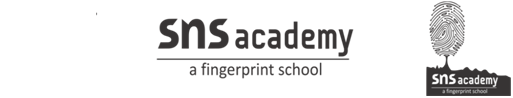 Sincerity, Nobility and ServiceCLASS: XI A                             CHEMISTRY                         DATE: 27.01.19	Write IUPAC names of the following compounds: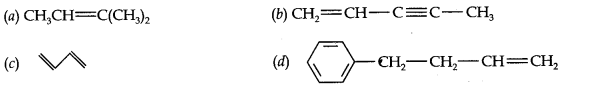 Propanal and pentan-3-one are the ozonolysis products of an alkene. What is the structural formula of the alkene?Draw the cis- and trans-structures for hex-2-ene. Which iosmer will have higher b.pt. and why?Explain why alkyl groups act as electron donors when attached to a π-system. Draw the resonance structures for the following compounds. Show the electron shift using curved-arrow notation. (a) C6H5OH        (b)CH3CH=CHCH2 What is the relationship between the members of following pairs of structures? Are they structural or geometrical isomers or resonance contributors?
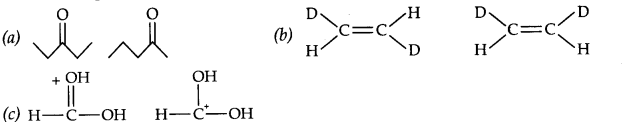  Balance the following redox reactions by ion-electron method.
(a) MnO4–(aq) +I–(aq) ———>Mn02(s) + I2 (s) (in basic medium) Depict the galvanic cell in which the reaction, Zn(s) + 2Ag+(aq) —> Zn2+(aq) + 2Ag(s)
takes place. Further show:
(i) Which of the electrode is negatively charged.
(ii) The carriers of current in the cell Identify the substance oxidised, reduced, oxidising agent and reducing agent for each of the following reactions.
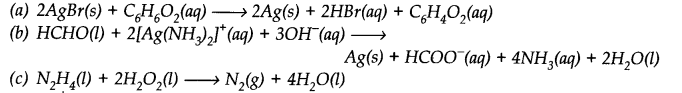  Arrange benzene, n-hexane and ethyne in decreasing order of acidic behaviour. Also give reason for this behaviour.Why is benzene extra-ordinarily stable though it contains three double bonds?What are the necessary conditions for any system to be aromatic? For the following bond cleavages, use curved-arrows to show the electron flow and classify each as homolysis or heterolysis. Identify reactive intermediate produced as free radical, carbocation and carbanion.
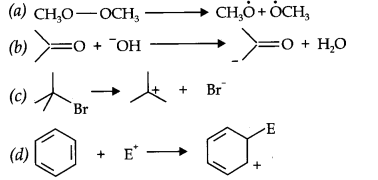  Justify that the following reactions are redox reactions:
(a) CuO(s) + H2(g) —–> Cu(s) + H20(g)
(b) Fe2O3(s) +3CO(g) —-> 2Fe(s) + 3CO2(g)Chlorine is used to purify drinking water. Excess of chlorine is harmful. The excess chlorine is removed by treating with sulphur dioxide. Present a balanced equation for the reaction for this redox change taking place in water. How will you convert benzene into (i)p-nitrobromobenzene (ii) m-nitrochlorobenzene (iii) p-nitrotoluene ?Explain the terms inductive and electromeric effects. Which electron displacement effect explain the following correct orders of acidity of the carboxylic acids?
(a) Cl3CCOOH > Cl2CHCOOH > ClCH2 COOH
